Тематическая неделя: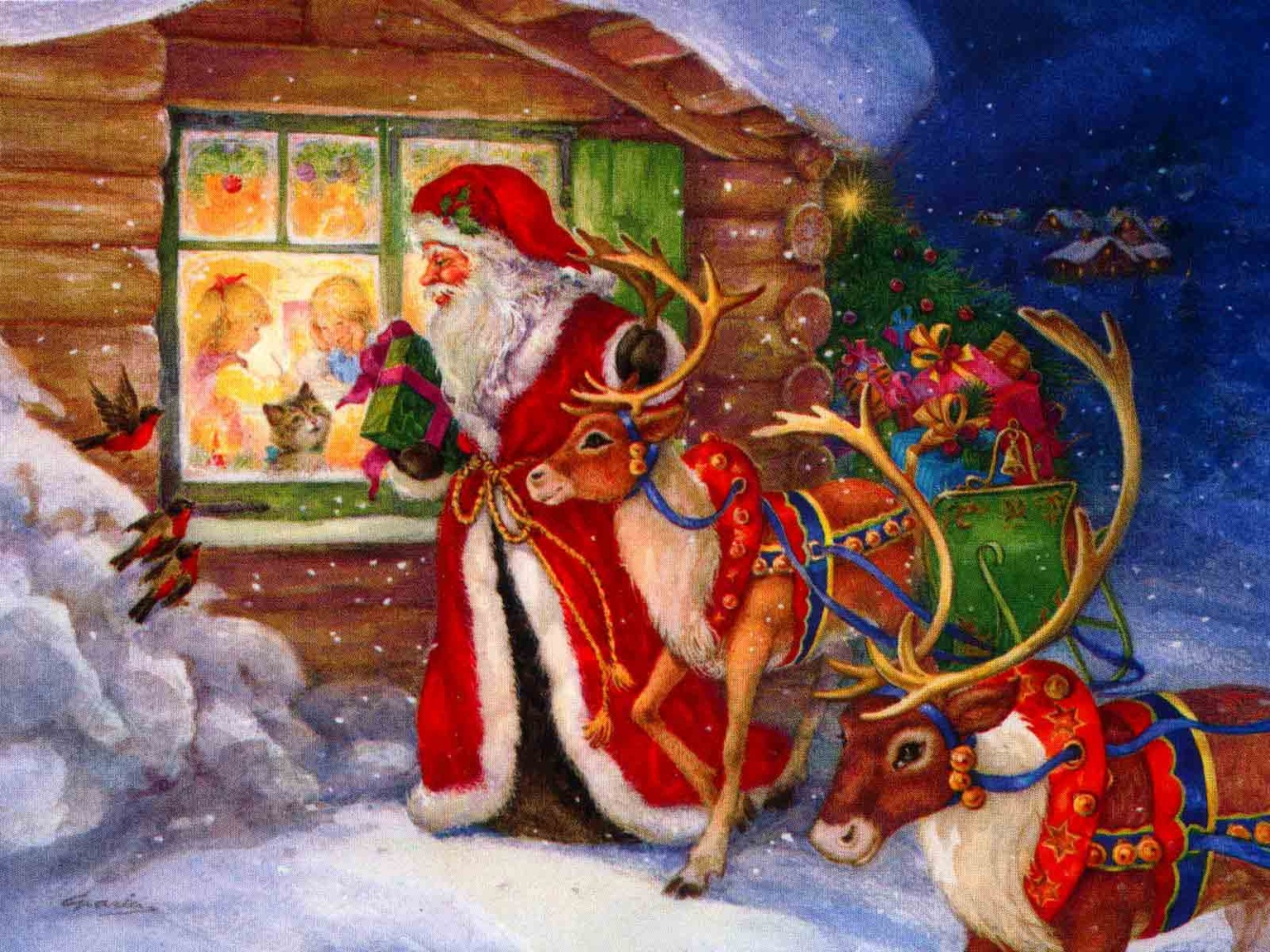                              Подготовила воспитатель МОУ Прогимназии:                                                          Иванова И.А.названиецельСодержание и формы работыПонедельник:«Мороз  и солнце день чудесный»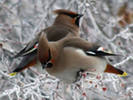 Уточнить и систематизировать с детьми доступные их пониманию признаки и особенности зимы (частично по памяти, по картинам и иллюстрациям): природа зимой; птицы, живущие и прилетающие на участок детского сада, и забота о них; звери зимой.- беседа о зиме.-наблюдение за сосульками.-кукольный театр: «Как снеговик солнце искал»-игра: «Повтори, не ошибись»-просмотр презентации: « Зимние картинки»-пословицы и поговорки о зиме.-д.игра: «Времена года»-инсценировка: « Ветер и мороз»-презентация: «Птичий двор»-беседа: «Как помочь птицам зимой»-творческая мастерская: изготовление кормушек для птиц.-игра: «Птицы», «Животные зимой»-игра с мячом: «Каких птиц много зимой в городе»-этюд: «Холодно»-игра: «Найди пару»-подв.игра: «Льдинки»,  «Два Мороза»(приложение №1)Вторник:«Зимние забавы»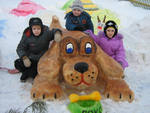 Закреплять знания детей о назначении зимних построек.Повторить правила поведения на прогулке.Развивать координацию  речи с движениями.- игры и забавы со снегом.-игра: «Снеговик»-творческая мастерская: «Снежинка» рисование красками на снегу.-подв.игра: «Зайка беленький…», «Берегись-Заморожу», «Снежинки и Ветер»- игры с санками-постройки из снега.-художественное слово по теме.-Д.игра: «Придумай предложение»-упражнения: «Слова родственники»-пальчиковая гимнастика: «Мы во двор пошли гулять»-пантомимический этюд: «Кто вперед оденется»-сюжет.ролев. игра: « Снегурочка в гостях»(приложение №2)Среда:« По дороге зимних сказок»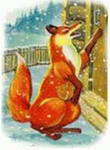 Развивать интерес детей к устному народному творчеству.Раскрыть  некоторые Особенности работы со сказкой, а именно посредством сказочного материала.Закрепить знания детей о сезонных явлениях и изменениях в природе.- викторина: «Узнай сказку»-чтение зимней сказки: «Снегурочка»-упр. «Снегурочка»-инсценировка украинской сказки: «Рукавичка»-загадки Зимушки-зимы.-просмотр мультфильма:«Лисичка сестричка и серый волк»-рисование иллюстраций к зимним сказкам.-конкурс рисунков с награждением «Диплом от Деда Мороза.-рефлексия: «Зима»-обыгрывание сказки «Заюшкина избушка» ( на фланелеграфе)- игра: «Снеговик пропал»-д.игра: «Подбери пару»( приложение №3)Четверг:«В гостях у Снежной Королевы»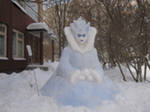 Познакомить детей с физическими свойствами снега и льда»Научить детей решать познавательные задачи и делать выводы.Активация словаря: опыт,гололед,снегопад,оттепель. * развивать воображение детей.- презентация» «Почему снежинки грязные?»-опыты с водой и льдом.-изготовление цветных льдинок.-творческая мастерская:«Веточка в снегу»-закаливающие процедуры льдом.-постройки из снега и льда.-д.игра: «Где снежинки?»-художественное слово:«Снежинка» М.Родиной.-пальчиковая гимнастика: «Погреем пальчики»-подв.игра: «Не заморозь руки»-рисование палочками на снегу-составление узоров из разноцветных льдинок.(приложение №4)Пятница:«Что такое Новый год»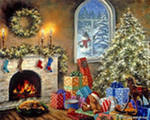 Познакомить детей с новогодними традициями других народов, с элементами новогоднего стола народов разных стран.-беседа: «Праздник Новый год»-просмотр иллюстраций «Новый год в разных странах»-конкурс: «Угадай-ка»-игра: «Угощение к Новогоднему столу»-игра - приз-хваталка:«Новый год»-мастерская Деда Мороза, приготовление новогодних подарков.-экскурсия на площадь к елке-украшение елки в группе.-подв.игра: «Валенки»(приложение№5)